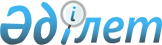 О признании утратившими силу некоторых постановлений акимата Мойынкумского районаПостановление акимата Мойынкумского района Жамбылской области от 21 февраля 2019 года № 38. Зарегистрировано Департаментом юстиции Жамбылской области 25 февраля 2019 года № 4119
      Примечание РЦПИ.

      В тексте документа сохранена пунктуация и орфография оригинала.
      В соответствии с пунктом 8 статьи 37 Закона Республики Казахстан от 23 января 2001 года "О местном государственном управлении и самоуправлении в Республике Казахстан" и статьи 27 Закона Республики Казахстан от 6 апреля 2016 года "О правовых актах" акимат района ПОСТАНОВЛЯЕТ:
      1. Признать утратившими силу некоторые постановления акимата Мойынкумского района согласно приложению к настоящему постановлению.
      2. Контроль за исполнением настоящего постановления возложить на руководителя аппарата акима района Наметкулова Амангелды Наметкуловича.
      3. Настоящее постановление вступает в силу со дня государственной регистрации в органах юстиции и вводится в действие по истечении десяти календарных дней после дня его первого официального опубликования. Перечень постановлений акимата Мойынкумского района признанных утратившими силу
      1. Постановление акимата Мойынкумского района от 03 февраля 2015 года №29 "Об утверждении Положения коммунального государственного учреждения "Отдел ветеринарии акимата Мойынкумского района" (зарегистрировано в Реестре государственной регистрации нормативных правовых актов за № 2534, опубликовано 7 марта 2015 года в районной газете "Мойынқұм таңы");
      2. Постановление акимата Мойынкумского района от 03 февраля 2015 года №30 "Об утверждении Положения коммунального государственного учреждения "Аппарат акима Мойынкумского района" (зарегистрировано в Реестре государственной регистрации нормативных правовых актов за № 2536, опубликовано 31 марта 2015 года в районной газете "Мойынқұм таңы");
      3. Постановление акимата Мойынкумского района от 27 мая 2015 года 174 "Об утверждении Положений аппаратов акима сельских округов и сел Мойынкумского района" (зарегистрировано в Реестре государственной регистрации нормативных правовых актов за № 2692, опубликовано 17 июля 2015 года в районной газете "Мойынқұм таңы").
					© 2012. РГП на ПХВ «Институт законодательства и правовой информации Республики Казахстан» Министерства юстиции Республики Казахстан
				
      Аким района 

М.Мусаев
Приложение к постановлению
акимата Мойынкумского
района от 2019 года №